Муниципальное дошкольное образовательное учреждение«Детский сад «Чебурашка»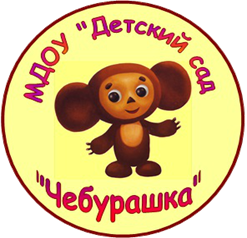 ПаспортСредней группы Адрес: 624351, Свердловская область, город Качканар,              8 микрорайон, дом 16Воспитатели:Горяева Юлия Рашидовна(фамилия, имя, отчество)Курилова Галина Александровна(фамилия, имя, отчество)город КачканарСодержание Нормативно-правовые и организационно-содержательные документыII. Учебно-методический комплексРазвивающая предметно-пространственная средаIV. Организация рабочего местаV. Требования техники безопасности, пожарной безопасности,СанПиН 2.4.1.3049-13VI. Перспективный план развития группы№п/пНаименованиеНаличиеНаличие1. Нормативно-правовые документы *1. Нормативно-правовые документы *1. Нормативно-правовые документы *1Конвенция о правах ребенка (одобрена Генеральной Ассамблеей ООН 20.11.1989г., вступила в силу для РФ 15.09.1990г.)+2Закон РФ от 29 декабря 2012 года №273-ФЗ «Об образовании в РФ» с изменениями и дополнениями +3Федеральный государственный образовательный стандарт дошкольного образования (утв. Приказом Министерства образования и науки РФ от 17 октября 2013 года №1155)+4Письмо Минобрнауки России и Департамента общего образования от 28.02.2014г №08-249 «Комментарии к федеральному государственному образовательному стандарту дошкольного образования»+5Санитарно-эпидемиологические правила и нормативы СанПиН 2.4.1.3049-13 «Санитарно - эпидемиологические требования к устройству, содержанию и организации режима работы дошкольных образовательных организаций» (утверждены Постановлением Главного государственного санитарного врача Российской Федерации от 15 мая . N . Москва)+6Порядок приема на обучение по образовательным программам дошкольного образования (утв. Приказом Министерства образования и науки РФ от 15 мая 2020 года №236)+7Инновационная программа дошкольного образования «От рождения до школы» под редакцией Н.Е. Вераксы, Т.С Комаровой, М.А. Васильевой» (издание пятое, 2019 год)+2. Организационно-содержательные документы группы2. Организационно-содержательные документы группы2. Организационно-содержательные документы группы1Рабочая программа на учебный год  +2Карты наблюдения детского развития на учебный год (для каждого воспитанника группы) Циклограмма совместной деятельности воспитателя и детей, осуществляемой в ходе режимных моментов, самостоятельной деятельности детей и индивидуальной работы с детьми +3Расписание организованной образовательной деятельности и занятий со специалистами+4Режим дня +5Индивидуальная программа сопровождения ребенка-инвалида+6Паспорт группы+7Папка «Взаимодействие с родителями» +8Папка «Профилактика ДДТТ»+9Папка «Пожарная Безопасность»+10Папка «Антитеррор»+11Папка «Безопасность на воде»+12Папка «Профилактика COVID-19»+13Табель посещаемости+14Закаливание+15Сведения о родителях+16Протоколы родительских собраний+17Инструкция по охране труда воспитателя+18Инструкция по охране труда младшего воспитателя+19План и отчет по самообразованию (по форме)+20Аналитическая справка по результатам воспитательно-образовательной деятельности за учебный год+21Журнал передачи смен+22Журнал приема – передачи воспитанников+23Журнал работы рециркуляторов+24Журнал текущей обработки+25Журнал генеральных уборок+26Журнал регистрации, лиц посещающих МДОУ “Детский сад “Чебурашка” с температурой тела 37,1͒ С и выше+№п/пАвтор, наименованиеИздательство,год издания2.1.Учебно-методическая литература2.1.Учебно-методическая литература2.1.Учебно-методическая литература1«Формирование элементарных математических представлений. Средняя группа».И.А. Помораева, В.А. Позина. МОЗАИКА-СИНТЕЗ, Москва, 2016 г.2«Ознакомление с природой в детском саду. Средняя группа».О.А. Соломенникова.МОЗАИКА-СИНТЕЗ, Москва, 2016 г.3«Ознакомление с предметным и социальным окружением. Средняя группа».0.В.Дыбина. МОЗАИКА-СИНТЕЗ, Москва, 2016 г.4«Развитие речи в детском саду. Средняя группа».В.В. Гербова. МОЗАИКА-СИНТЕЗ, Москва, 2016 г.5«Изобразительная деятельность в детском саду. Средняя группа».Т.С. Комарова.МОЗАИКА-СИНТЕЗ, Москва, 2016 г.;И.А. Лыкова. КАРАПУЗ-ДИДАКТИК, Москва, 2006 г.6«Хрестоматия для чтение детям в детском саду и дома. 4-5 лет».МОЗАИКА-СИНТЕЗ, Москва, 2017 г.7«Формирование основ безопасности у дошкольников».К.Ю. Белая. МОЗАИКА-СИНТЕЗ, Москва, 2016 г.8«Азбука общения. Развитие личности ребёнка, навыков общения со взрослыми и сверстниками».Л.М. Шипицына, О.В. Защиринская, А.П. Воронова, Т.А. Нилова. «ДЕТСТВО-ПРЕСС», 2001 г.9«Занятия по конструированию из строительного материала».Л.В. Куцакова. МОЗАИКА-СИНТЕЗ, Москва, 2006г.10«Социально-нравственное воспитание дошкольников».Р.С. Буре. МОЗАИКА-СИНТЕЗ, Москва, 2016 г.11«Знакомство дошкольников с правилами дорожного движения».Т.Ф. Саулина. МОЗАИКА-СИНТЕЗ, Москва, 2016 г.2.2. Медиатека2.2. Медиатека2.2. МедиатекаИнформационные листы для родителей и педагогов:Информационные листы для родителей и педагогов:Информационные листы для родителей и педагогов:1«Где прячется здоровье?»Перспективный план по взаимодействию с родителями в средней группе на 20-21 уч. г.2«Учим детей безопасности»Перспективный план по взаимодействию с родителями в средней группе на 20-21 уч. г.3«Наши занятия»Перспективный план по взаимодействию с родителями в средней группе на 20-21 уч. г.4«Окна доброты» (благодарность родителям)Перспективный план по взаимодействию с родителями в средней группе на 20-21 уч. г.5«Учим вместе»Перспективный план по взаимодействию с родителями в средней группе на 20-21 уч. г.Консультации для родителейКонсультации для родителейКонсультации для родителей1«Навыки самообслуживания детей 4-5 лет»Перспективный план по взаимодействию с родителями в средней группе на 20-21 уч. г.2«Роль семьи в развитии психических познавательных процессов ребёнка 4-5 лет приёмами мнемотехники»Перспективный план по взаимодействию с родителями в средней группе на 20-21 уч. г.3«Работоспособность и соблюдение режима дня»Перспективный план по взаимодействию с родителями в средней группе на 20-21 уч. г.4«Левша – хорошо или плохо»Перспективный план по взаимодействию с родителями в средней группе на 20-21 уч. г.5«Профилактика детского травматизма»Перспективный план по взаимодействию с родителями в средней группе на 20-21 уч. г.6«Родителям о правилах дорожного движения»Перспективный план по взаимодействию с родителями в средней группе на 20-21 уч. г.Памятки для родителейПамятки для родителейПамятки для родителей1«Режим дня дома!»Перспективный план по взаимодействию с родителями в средней группе на 20-21 уч. г.2«Как провести выходные с ребёнком»Перспективный план по взаимодействию с родителями в средней группе на 20-21 уч. г.3«Ребёнок и дорога»Перспективный план по взаимодействию с родителями в средней группе на 20-21 уч. г.4«Безопасность при перевозке детей в ТС»Перспективный план по взаимодействию с родителями в средней группе на 20-21 уч. г.5«Как научить ребёнка любить книгу»Перспективный план по взаимодействию с родителями в средней группе на 20-21 уч. г.ПрезентацииПрезентацииПрезентации1«Классификация предметов»2«Дикие животные леса»3«Перелётные птицы»4«Весна»5«Больше, меньше, поровну»ВидеороликиВидеороликиВидеоролики1«Безопасность с Царевной»2«Качканар моя малая Родина!»3«Зачем я должен мыться?»4«Закаливание»5«Этикет и вежливость»Музыкальные медиафайлы на компакт дисках и носителяхМузыкальные медиафайлы на компакт дисках и носителяхМузыкальные медиафайлы на компакт дисках и носителях1Детские песнифлэш карта2Музыка для музыкальных занятий флэш карта2.3. Детская художественная литература2.3. Детская художественная литература2.3. Детская художественная литература1Любимые русские сказки для малышей.Изд. РООССА, 20102 Лучшие стихи и сказки для малышейК.И. Чуковский, редактор Т. Рашина, ООО Изд. Дом «Проф- Пресс», 20103«Птичий двор»С. Михалков4«Комар - Комарович»Мамин - Сибиряк5Энциклопедия «Почему»Перевод с итальянского Ольги Живого, Москва «РОСМЭН», 2010 г.6«Мои машинки» (с сигналами)Изд. Дом «Юнион», 2008 г.7«Дядя Стёпа»С. Михалков. Изд. «Стрекоза - Пресс», 2003 г.8«Муха – Цекотуха», «Федорино горе», «Айболит», «Чудо деревро» и др.К. И.Чуковский изд. «Фламинго», 2009 г.9«Три поросёнка»,Г.Х. Андерсен, «РИПОЛ классик» Москва, 2013.10« Кот в сапогах»Шарль Перро, «РИПОЛ классик», Москва. 2013г.11«Золушка»,«Красная Шапочка».Шарль Перро «РИПОЛ классик», М. 201312Лучшие детские книги от 3-6 сборник:Джанни Родари «Приключения Чиполино», «Голубая стрела»;   Алексей Толстой» Приключения Буратино», др.«Омега»,2011,Редактор И.Б. Шестакова.4. Перечень профессиональных педагогических изданий,в том числе электронных СМИ4. Перечень профессиональных педагогических изданий,в том числе электронных СМИ4. Перечень профессиональных педагогических изданий,в том числе электронных СМИ1Nsportal.ruадрес2Маам.ruадресПервое сентября №п/пЦентр активностиКоличество (шт.)Наличие3.1. Центр строительства3.1. Центр строительства3.1. Центр строительства3.1. Центр строительства1Скамеечка на колесах со съемным рулем1-2Руль на подставке  1+3Штурвал на подставке1+4Бензозаправочная станция -гараж (для мелких автомобилей)1+5Ландшафтный макет1+6Светофор1+7Грузовик, крупный1-2+8Тележка-ящик, крупная1+9Коврики-трансформеры (мягкий пластик) «Животные» и др.2-3+3.2. Центр мелкой моторики3.2. Центр мелкой моторики3.2. Центр мелкой моторики3.2. Центр мелкой моторики1Бирюльки2-3.3. Центр конструирования из деталей (среднего и мелкого размера)3.3. Центр конструирования из деталей (среднего и мелкого размера)3.3. Центр конструирования из деталей (среднего и мелкого размера)3.3. Центр конструирования из деталей (среднего и мелкого размера)1Автомобили, автобусы с открытым верхом, съемными крышами, средних размеров3 - 5+2Пожарная машина, средних размеров1+3Машина «скорой помощи», средних размеров1+4Подъемный кран, крупный1-5Набор: железная дорога (средних размеров) 1+6Кораблики, лодки, самолеты, средних размеров 3-4+7Ракета-робот (трансформер), средних размеров  1-8Автомобили мелкие10+9Тематические строительные наборы: город1+10Тематические строительные наборы: замок (крепость)1-11Тематические строительные наборы: ферма (зоопарк)1+12Набор солдатиков (средние и мелкие, 7-15 см.)3-4-13Мягкие антропоморфные животные, крупные 2+14Мягкие антропоморфные животные, средние 5+15Звери и птицы объемные и плоскостные на подставках (из разного материала, мелкие, 7-10 см.) 10-15 разные+16Полосатый жезл  1+17Подзорная труба, бинокль2+18Макет «скотный двор» (для фигурок животных средней величины)1+19Конструкторы кнопочные («Город», Железная дорога») 3 набора-20Набор мелкого строительного материала, имеющего основные детали (кубики, кирпичики, призмы, короткие и длинные пластины) (от 62 до 83 элементов) На каждого ребенка+21Наборы из мягкого пластика для плоскостного конструирования 3-4+3.4. Центр сюжетно-ролевых игр3.4. Центр сюжетно-ролевых игр3.4. Центр сюжетно-ролевых игр3.4. Центр сюжетно-ролевых игр1Куклы крупные 2+2Куклы средние 5-6+3Набор фигурок: семья (7-15 см.)2+4Набор чайной посуды, крупный 1+5Набор чайной посуды, средний2+6Набор кухонной посуды  2+7Молоток1-2+8Комплект кукольных постельных принадлежностей2+9Кукольная коляска, средних размеров (складная)2+10Набор медицинских принадлежностей  2+11Весы1-12Часы1-2+13Телефон  2-3+14Кукольный стол, крупный  1+15Кукольная кровать или диванчик (крупный) 1+16Кухонная плита/шкафчик (на колесах, крупная)1+17Набор мебели для кукол среднего размера 1-2+18Кукольный дом (для кукол среднего размера)1+3.5. Уголок для театрализованных (драматических игр)3.5. Уголок для театрализованных (драматических игр)3.5. Уголок для театрализованных (драматических игр)3.5. Уголок для театрализованных (драматических игр)1Тематический набор сказочных персонажей (объемные, средние и мелкие, 7-15 см.)3 разные+2Белая шапочка2+3Плащ-накидка3 - 5+4Набор наручных кукол би-ба-бо: семья 1+5Набор наручных кукол би-ба-бо: сказочные персонажи 3-4 разные+6Фигурки-человечки, объемные, мелкие (7-10 см.) 10 разные+7Фигурки сказочных персонажей, плоскостные на подставках (мелкие)10 разные+8Фуражка/бескозырка  3+9Каска 2+10Набор масок (животные; сказочные персонажи)4-5 разные+11Универсальная складная рама/ширма - пятистворчатая (30 - 50 см. высотой)1+12Трехстворчатая ширма/театр (70 см.)1+3.6. Центр музыки3.6. Центр музыки3.6. Центр музыки3.6. Центр музыки1Музыкальная шкатулка1+2Звучащие инструменты (колокольчики, барабаны, маракасы, бубен, молоточки, трещотки и др.)По 1 каждого наименования+3Портреты композиторов В соответствии с программой+3.7. Центр изобразительного искусства3.7. Центр изобразительного искусства3.7. Центр изобразительного искусства3.7. Центр изобразительного искусства1Набор цветных карандашей (24 цвета) На каждого ребенка+2Набор фломастеров (12 цветов)На каждого ребенкачастично3Набор шариковых ручек (6 цветов). На каждого ребенкачастично4Цветные восковые мелки (12 цветов)На каждого ребенка+5Гуашь (12 цветов)1 набор на каждого ребенка.+6Гуашь (белила)3 – 5 банок на каждого ребенкачастично7ПалитрыНа каждого ребенка+8Губки для смывания краски с палитрыНа каждого ребенка+9Круглые кисти (беличьи, колонковые №№ 10 – 14)На каждого ребенка+10Банки для промывания ворса кисти от краски (0,25 и 0,5 л)Две банки (0,25 и 0,5 л) на каждого ребенка+11Салфетка из ткани, хорошо впитывающей воду, для осушения кисти после промывания и при наклеивании готовых форм (15x15)На каждого ребенка+12Глина – подготовленная для лепки 0,5 кг на каждого ребенка-13Пластилин 3 коробки на одного ребенка+14Печатки для нанесения узора на вылепленное изделие 2 – 3 шт. на каждого ребенка-15Доски, 20x20 смНа каждого ребенка+16Салфетка из ткани, хорошо впитывающей воду (30x30), для вытирания рук во время лепкиНа каждого ребенка+17Стеки разной формы 3 – 5 наборов на группуЧастично18Ножницы с тупыми концами На каждого ребенка+19Наборы из разных сортов цветной бумаги для занятий аппликацией На каждого ребенка+20Наборы бумаги одинакового цвета, но разной формы (10 – 12 цветов, размером 10x12см или 6x7см)На каждого ребенка+21Файлы из прозрачной синтетической пленки для хранения обрезков бумагиНа каждого ребенка+22Щетинные кисти для клеяНа каждого ребенка+23Подставки для кистейНа каждого ребенка+24Розетки для клеяНа каждого ребенка+25Подносы для форм и обрезков бумагиНа каждого ребенка+26Пластины, на которые дети кладут фигуры для намазывания клеемНа каждого ребенка+27Наборы цветных бумаг и тонкого картона с разной фактурой поверхности (глянцевая, матовая, с тиснением, гофрированная, прозрачная, шероховатая, блестящая и т.п.) По необходимости+28Подборка из бросового материала: бумажные коробки, цилиндры, катушки, конусы, пластиковые бутылки, пробки и т. п. По необходимости+29Подборка из фантиков от конфет и других кондитерских изделий и упаковочных материалов (фольга, бантики, ленты и т.п.) По необходимости+30Подборка из природного материала (шишки, мох, желуди, морские камешки, пенька, мочало, семена подсолнечника, арбуза, дыни, остатки цветных ниток, кусочки меха, ткани, пробки, сухоцветы, орехиПо необходимости+3.8. Уголок настольных игр3.8. Уголок настольных игр3.8. Уголок настольных игр3.8. Уголок настольных игр1Настольная игра «Поймай рыбку» 1-2+2Настольный билльярд, средний («закати шарик в лунку») 1-3Настольный кегельбан1-4Настольная игра «лото» (с картами из 6 - 8 частей) 5+5Настольная игра «гусек» (с маршрутом до 20-25 остановок, игральным кубиком 1-3 очка)5+3.9. Центр математики3.9. Центр математики3.9. Центр математики3.9. Центр математики1Набор геометрических фигур для группировки по цвету, форме, величине (7 форм разных цветов и размеров) 3+2Набор объемных геометрических тел (разного цвета и величины) 3+3Доски-вкладыши (с основными формами, составными из 4-5 частей) 3 - 5+4Рамки-вкладыши с цветными (7 и более цветов с оттенками) составными формами (4-5 частей) 3 - 5+5Набор разноцветных палочек с оттенками (по 5 - 7 палочек каждого цвета) 3-4-6Набор кубиков с цветными гранями (7 цветов с оттенками) 2-3+7Наборы для сериации по величине - бруски, цилиндры и т.п. (6 - 8 элементов каждого признака) 3-4+8Набор плоскостных геометрических фигур для составления изображений по графическим образцам (из 4 - 6 элементов) 3 - 5+9Платформа с колышками и шнуром для воспроизведения форм 2-10Мозаика разных форм и цвета (мелкая) с  графическими образцами3-4+11Набор пластин из разных пород дерева или разных материалов 1-2-12Чудесный мешочек с набором объемных тел (6 - 8 элементов) 1+13Горки (наклонные плоскости) для шариков (комплект) 1-14Стойка-равновеска (балансир) 1-15Часы с круглым циферблатом и стрелками 1+16Счеты напольные 1+17Набор волчков (мелкие, разной формы) 3-18Вертушки разного размера 4-19Игрушки-забавы с зависимостью эффекта от действия (механические заводные и электрифицированные) 5+20Игрушки-головоломки (сборно-разборные из 4-5 элементов) 5+21Объемные головоломки (сборные шары, кубы и т.п., из 4-5 элементов) 3+22Головоломки-лабиринты (прозрачные, с шариком) 3+23Разрезные (складные) кубики с сюжетными картинками (6 - 8 частей) 4+24Разрезные сюжетные картинки (6-8 частей) 6 - 8+25Разрезные контурные картинки (4 - 6 частей) 5 - 7+26Графические «головоломки» (лабиринты, схемы маршрутов персонажей и т.п.) в виде отдельных бланков, буклетов, настольно-печатных игр 10 - 15-27Набор кубиков с буквами и цифрами 2+28Набор карточек с изображением предмета и названием 2-3+29Набор карточек с изображением количества предметов (от 1 до 5) и цифр 2 - 4+30Набор кубиков с цифрами и числовыми фигурами 1-3+31Набор карточек-цифр (от 1 до 10) с замковыми креплениями 1-3-32Наборы моделей: деление на части (2 - 4) 2-3+33Кассы настольные 3-4+34Магнитная доска настенная 1+3.10. Центр песка и воды3.10. Центр песка и воды3.10. Центр песка и воды3.10. Центр песка и воды1Набор для экспериментирования с водой: стол-поддон, емкости одинакового и разного размеров (5-6) различной формы, мерные стаканчики, предметы из разных материалов (тонет – не тонет), черпачки, сачки, воронки 1+2Набор для экспериментирования с песком: стол-песочница, емкости разного размера и формы (4-5), предметы-орудия разных размеров, форм, конструкций 1Частично (надувной бассейн 50*50)3Конструкторы для игр с песком и водой 2+3.11. Центр науки и естествознания3.11. Центр науки и естествознания3.11. Центр науки и естествознания3.11. Центр науки и естествознания1«Проблемный ящик» со звуковым, световым, механическим эффектами 1-2Наборы картинок дня группировки и обобщения (до 8 - 10 в каждой группе): животные, птицы, рыбы, насекомые, растения, продукты питания, одежда, мебель, здания, транспорт, профессии, предметы обихода и др. 5 - 7+3Наборы парных картинок типа «лото» из 6-8 частей (той же тематики, в том числе с сопоставлением реалистических и условно-схематических изображений) 5-4Наборы парных картинок на соотнесение (сравнение): найди отличия (по внешнему виду), ошибки (по смыслу) 5 - 7+5Наборы табличек и карточек для сравнения по 1-2 признакам (логические таблицы) 3-4+6Наборы предметных картинок для группировки по разным признакам (2-3) последовательно или одновременно (назначение, цвет, величина) 4+7Серии картинок (по 4 - 6) для установления последовательности событий (сказки, литературные сюжеты, социобытовые ситуации) 5 - 7+8Серии картинок «Времена года» (сезонные явления и деятельность людей) 3+9Сюжетные картинки с разной тематикой, крупного и мелкого формата 10-12+3.12. Литературный центр (книжный уголок)3.12. Литературный центр (книжный уголок)3.12. Литературный центр (книжный уголок)3.12. Литературный центр (книжный уголок)3.13. Место для отдыха3.13. Место для отдыха3.13. Место для отдыха3.13. Место для отдыха3.14. Уголок уединения3.14. Уголок уединения3.14. Уголок уединения3.14. Уголок уединения3.15. Площадка для активного отдыха (спортивный уголок)3.15. Площадка для активного отдыха (спортивный уголок)3.15. Площадка для активного отдыха (спортивный уголок)3.15. Площадка для активного отдыха (спортивный уголок)1Коврик массажный Длина 75 см, Ширина 70 см 4частично2Шнур длинный Длина 150-см, Диаметр 2 см 1-2+3Куб деревянный Ребро 20 см 2+4Мяч-попрыгунчик Диаметр 50 см 2+5Обруч плоский Диаметр 40 см 4-6Палка гимнастическая короткая Длина 75 - 80 см 8 - 10+7Скакалка короткая Длина 120 - 150 см 4-5+8Кегли 3 - 5+9Кольцеброс (набор) 2+10Мешочек с грузом большой Масса 400 г 4+11Обруч большой Диаметр 100 см  2+12Серсо (набор) 1-13Шар цветной (фибропластиковый) Диаметр 20-25 см 2-14Полукольцо мягкое Диаметр 120 см, Высота 30 см, Диаметр 5-6 см  2-15Колечко резиновое Диаметр 5-6 см 6 - 8-16Мешочек с грузом малый Масса 150 - 200 г 10 - 15+17Мяч-шар (цветной, прозрачный) Диаметр 10 - 12 см 4-5-18Обруч малый Диаметр 55 - 65 см 8 - 10+19Шнур короткий Длина 75 см6-8+16. Место для группового сбора16. Место для группового сбора16. Место для группового сбора16. Место для группового сбора17. Место для проведения групповых занятий17. Место для проведения групповых занятий17. Место для проведения групповых занятий17. Место для проведения групповых занятий18. Место для приема пищи («Детское кафе)18. Место для приема пищи («Детское кафе)18. Место для приема пищи («Детское кафе)18. Место для приема пищи («Детское кафе)№п/пНаименованиеНормаФакт1Стол письменный1+2Стул взрослый3+3Интерактивная доска1+4Ноутбук1+5Портативная колонка 1+6Доска 1+№ п/пНаименованиеНаименованиеНаименованиеНаименованиеКол-водетейКол-во стульевКол-во столовПосадочные места для приема пищи(СанПин 2.4.1.3049-13 п. 6.6)Посадочные места для приема пищи(СанПин 2.4.1.3049-13 п. 6.6)Посадочные места для приема пищи(СанПин 2.4.1.3049-13 п. 6.6)Посадочные места для приема пищи(СанПин 2.4.1.3049-13 п. 6.6)Кол-водетейКол-во стульевКол-во столовГруппа роста детей (мм)Группа мебелиВысота стола (мм)Высота стула (мм)Кол-водетейКол-во стульевКол-во столовдо 85000340180свыше 850-10000400220772с 1000-1150146026016166с 1150-13002520300с 1300-14503580340с 1450-16004640380№МероприятиеСрок1Заготовить природный материал для поделок с детьми.Сентябрь2Пополнить детскими книгами библиотеку.В течении года3Обновить кинетический песок в «Центре песка и воды». Сентябрь4Приобрести канцелярские товары для рисования, лепки и аппликации.Август - сентябрь5Оформить в группе информационное поле.В течение года6Пополните Центр «Строительство»: скамеечка на колёсиках со съёмным рулём, подъёмный кран, ракета-робот (трансформер), набор солдатиков средних и мелких, тематический строительный набор «Крепость».В течение года7Пополнить «Уголок сюжетно-ролевых игр»: весы, сшить пеньюар для парикмахерской и обновить форму дежурных, сшить пилотки.В течение года8Пополнить Центр «Творческая мастерская»: глина для лепки, печатки для нанесения узора на вылепленное изделие.В течение года9Пополнить «Уголок развивающих игр»: настольный бильярд, средний («закати шарик в лунку»), настольный кегельбан.В течение года10Пополнить «Центр науки и естествознания»: «проблемный ящик» со звуковым, световым, механическим эффектами, наборы парных картинок типа «лото».В течение года11Пополнить «Спортивный уголок»: полукольцо мягкое, колечко резиновое д 5-6см, мая-шар прозрачный.В течение года